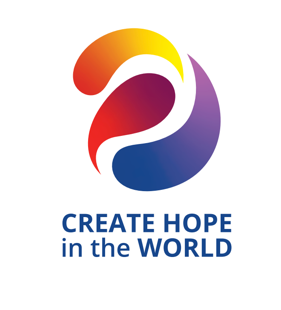 Agenda – July 15, 2023DISTRICT 5130  Board of Directors MeetingZoom MeetingMeeting began:9:16 paused at 9:18 and resumed at 10:48 Follow up for next meeting:Meeting Adjourned Approved 11:40AMM: Jim O’GradyS: Darren PattersonChairperson: Tom BoylanPresent:Jennifer Strong, Jim O’Grady, Klark Swan, Darren Patterson, Carol MartinAbsent:Dustin Littlefield, Kristine Redko, Michael Murray Guests:Valerie Hulsey, Barbara McChesneyRecorder:District Secretary Mary CrumleyAgenda Item & Presenter:TopicConclusion/ActionFollow-upResponsible Person & DateWelcomeTom BoylanIntroduce guestsAction item 1:   Tom Boylan Proposed board member at large Darren Patterson to fill in for Kristine Redko for the 2023-24 Rotary year.M. Jennifer Strong
S. Jim O’GradyPassed 100%Welcome DarrenAction Item 2:Move to accept financial reports submitted by Finance CommitteeM. Jim O’Grady
S. Jennifer StrongPassed 100% Info Item 1.Barbara McChesneyEnvironmental Committee update50 members so far.  Plan to make this an E-club with satellite E-clubs down the road (by area).  Should be up and running within next two months.D Con will be a zero-waste conference.Considering a one-day project for all clubs in the district to participate in. Info Item 2:Tom BoylanGovernor's Environmental CitationFollow up at the Oct ’23 board meeting to discuss incentives. Info Item 3.Jim O’GradyDGE Report Info Item 4KristineDGN ReportAbsent – Tom encouraged the board to review Kristine’s report.Info Item 5Carol MartinRegistry of Charitable Trusts and tax-exempt status issue.See attached document.We are waiting to hear back.  Carol has submitted requested information,Discussion Item 1: Tom BoylanEmerging Rotary Leaders for the institute.  Need to create a list of potential candidates.  Isabelle Accornero was mentioned as a possible candidate.  The district can send up to two individuals.  ERL registration is $790.Discussion Item 2: Tom BoylanKen Moulton Leadership Academy.   Need to establish timeline.Not sure yet, who is in charge.  Tom is waiting to hear.Tom will continue to explore this and establish dates.Discussion Item 3: Jennifer StrongFoundation report.  Event date?  Can we incorporate Foundation and Membership Training.Meeting last week. Oct 28th. In Ukiah @ C & S Waste. Grant $3k. Planning on a single event and include membershipJennifer is still working on confirming details.Discussion Item 4:Membership discussion.  Decline since July 2022.  July 2022 = 2020 members, July 2023 = 1897 members.Jennifer explained that two clubs disbanded last year.  Middletown and Del Norte.  This would have had an impact on the drop in membership.Aside from the two above clubs, membership was good – many clubs added new members.ItemOwner/Due DateEnvironmental committee update, including incentivesBarbara McChesneyKen Moulton Leadership Academy detailsTom Boylan